职权运行流程图一、行政许可类（共18项）1、母婴保健技术服务机构执业许可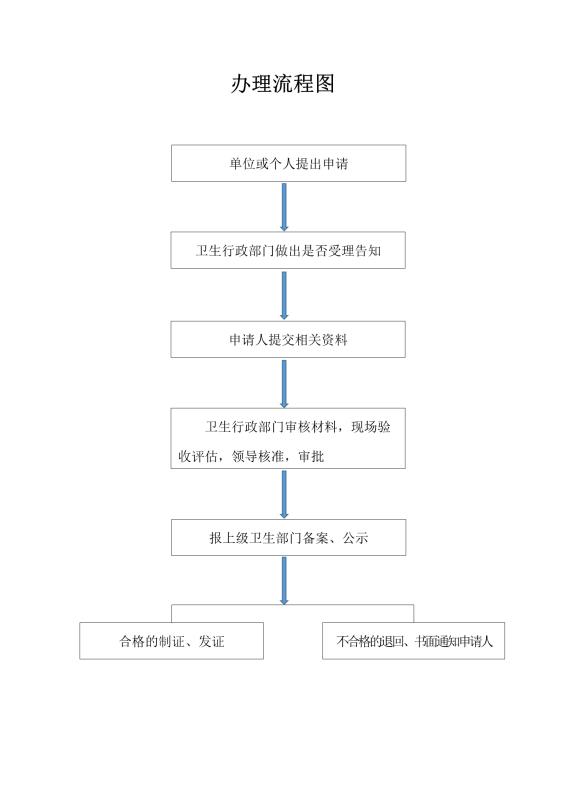 母婴保健服务人员资格认定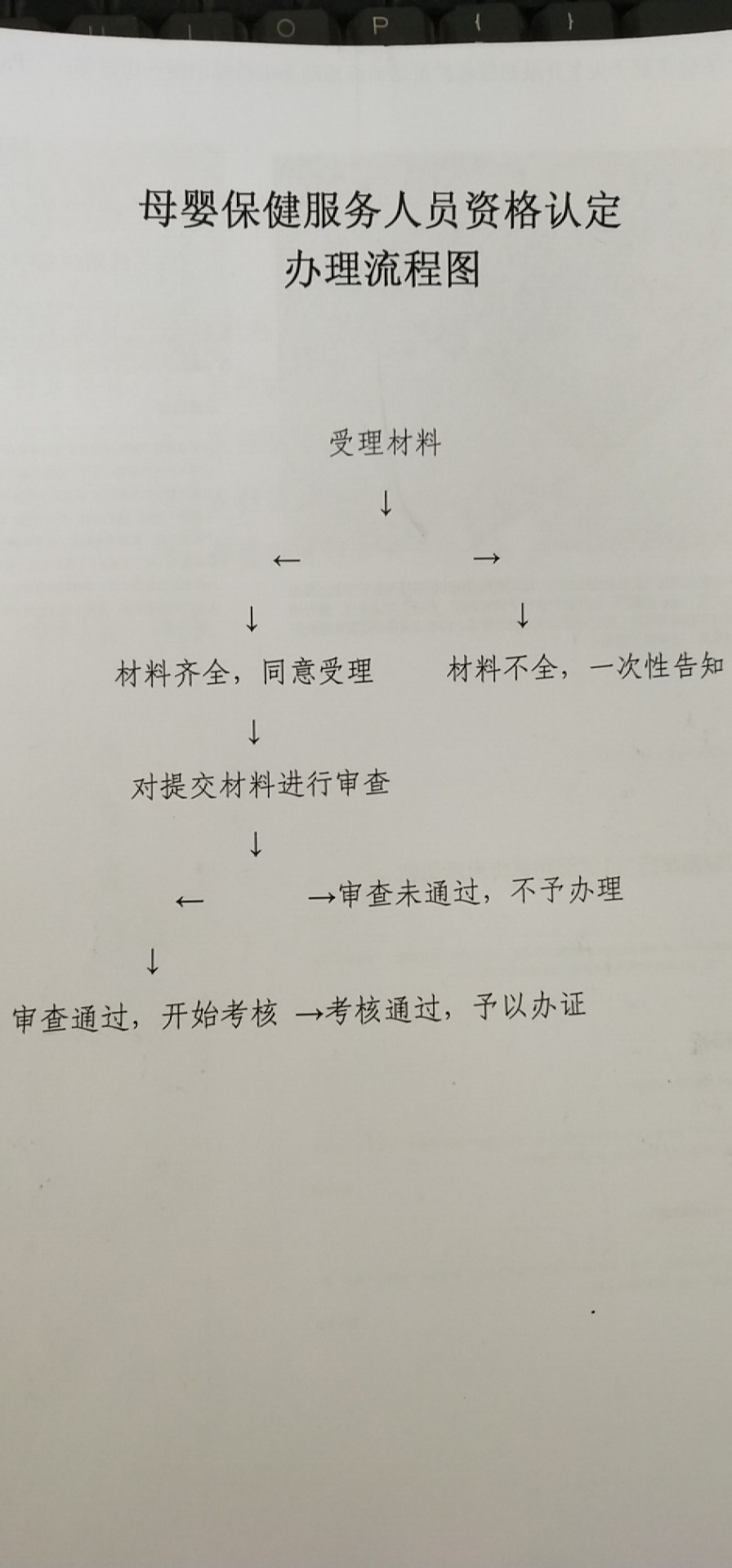 医疗机构设置审批（含港澳台） 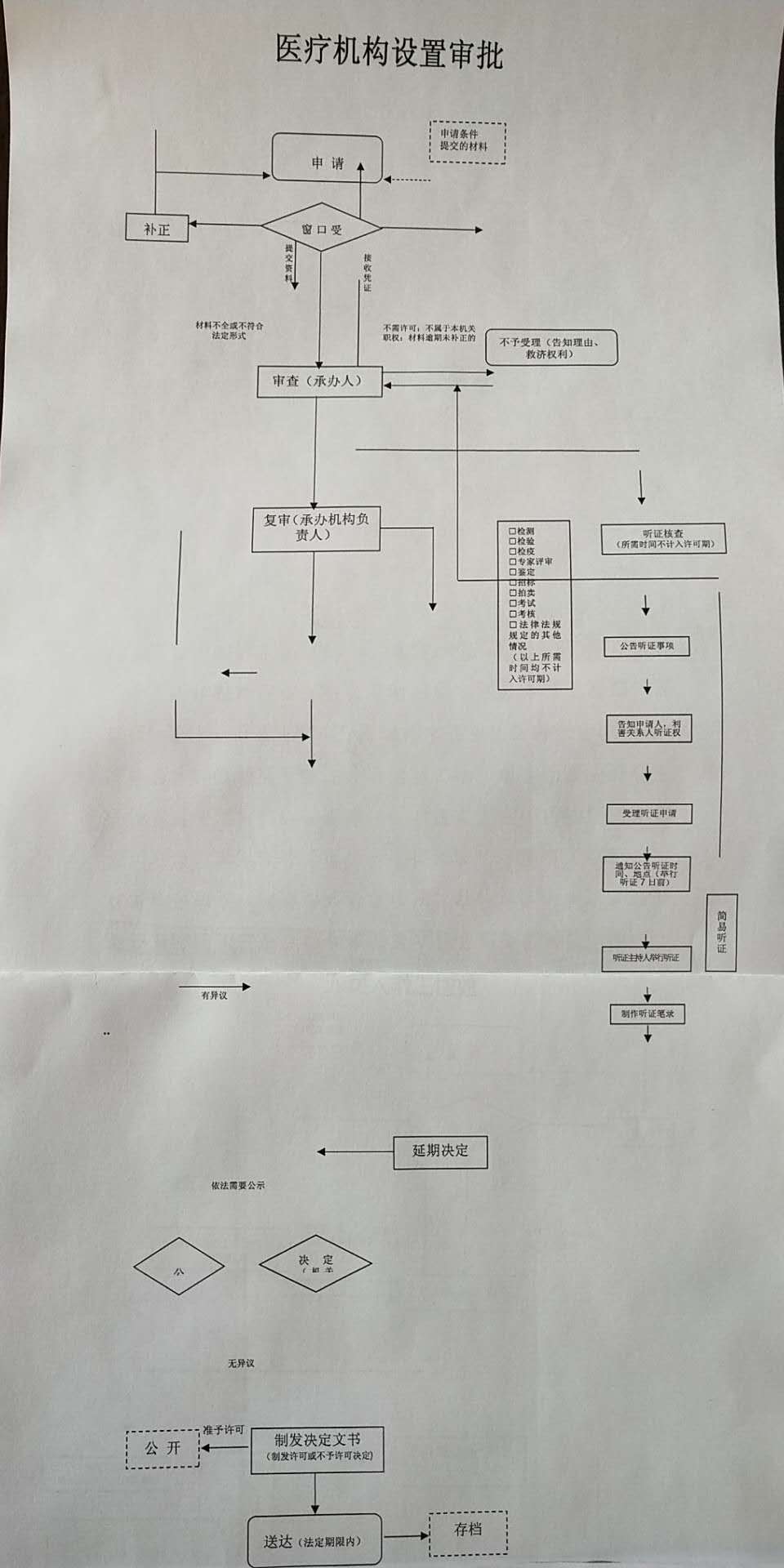 医疗机构执业登记医师执业注册（含外国医师来华短期行医许可，台湾地区医师在大陆短期行医许可，香港、澳门特别行政区医师在内地短期行医许可）护士执业注册饮用水供水单位卫生许可8、公共场所卫生许可（除饭馆、咖啡馆、酒吧、茶座等）9、放射源诊疗技术和医用辐射机构许可 10、医疗机构放射性职业病危害建设项目预评价报告审核 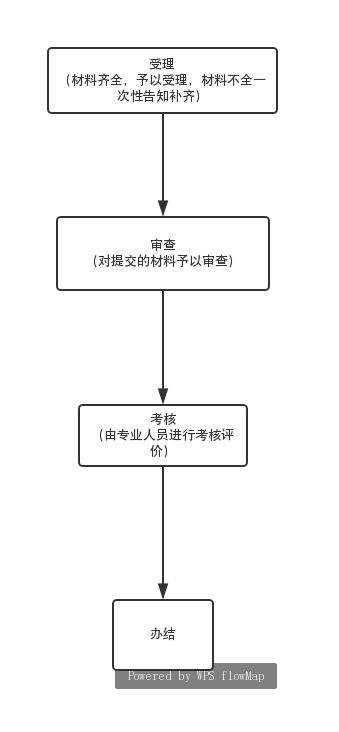 乡村医生执业注册医疗机构放射性职业病危害建设项目竣工验收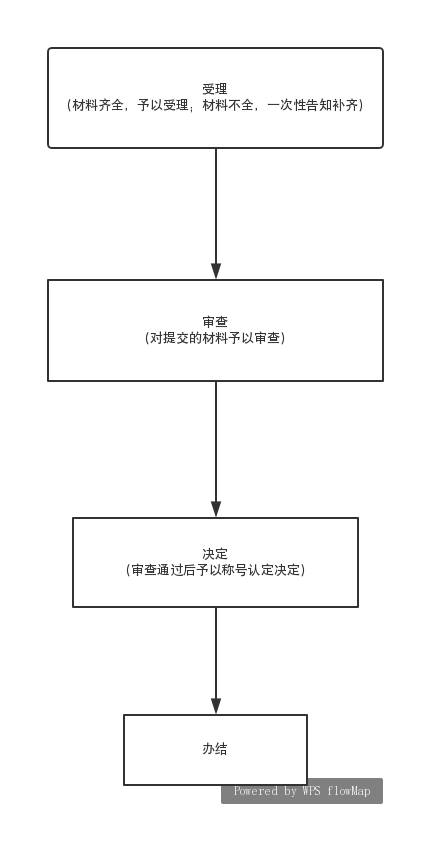 举办健身气功活动及设立站点审批 临时占用公共体育场（馆）设施审批 专业技术性强、危险性大以及社会影响大的体育项目经营许可学校体育设施改变性质和用途批准 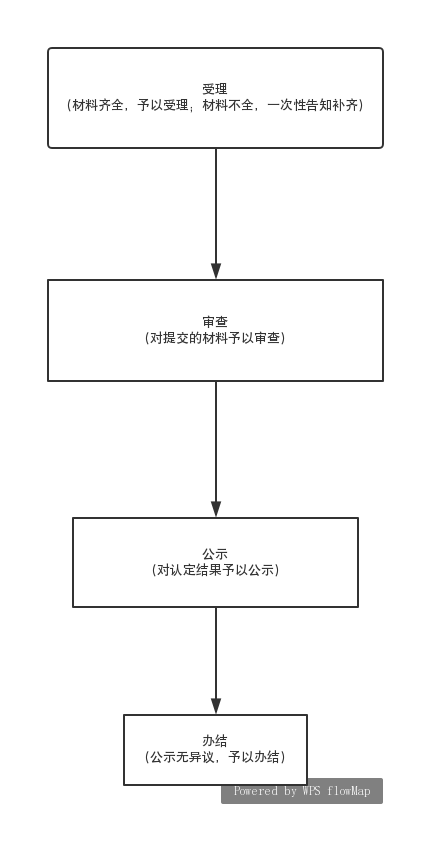 计划生育技术服务机构执业许可 18、计划生育技术服务人员合格证行政确认类（共13项）医疗机构评审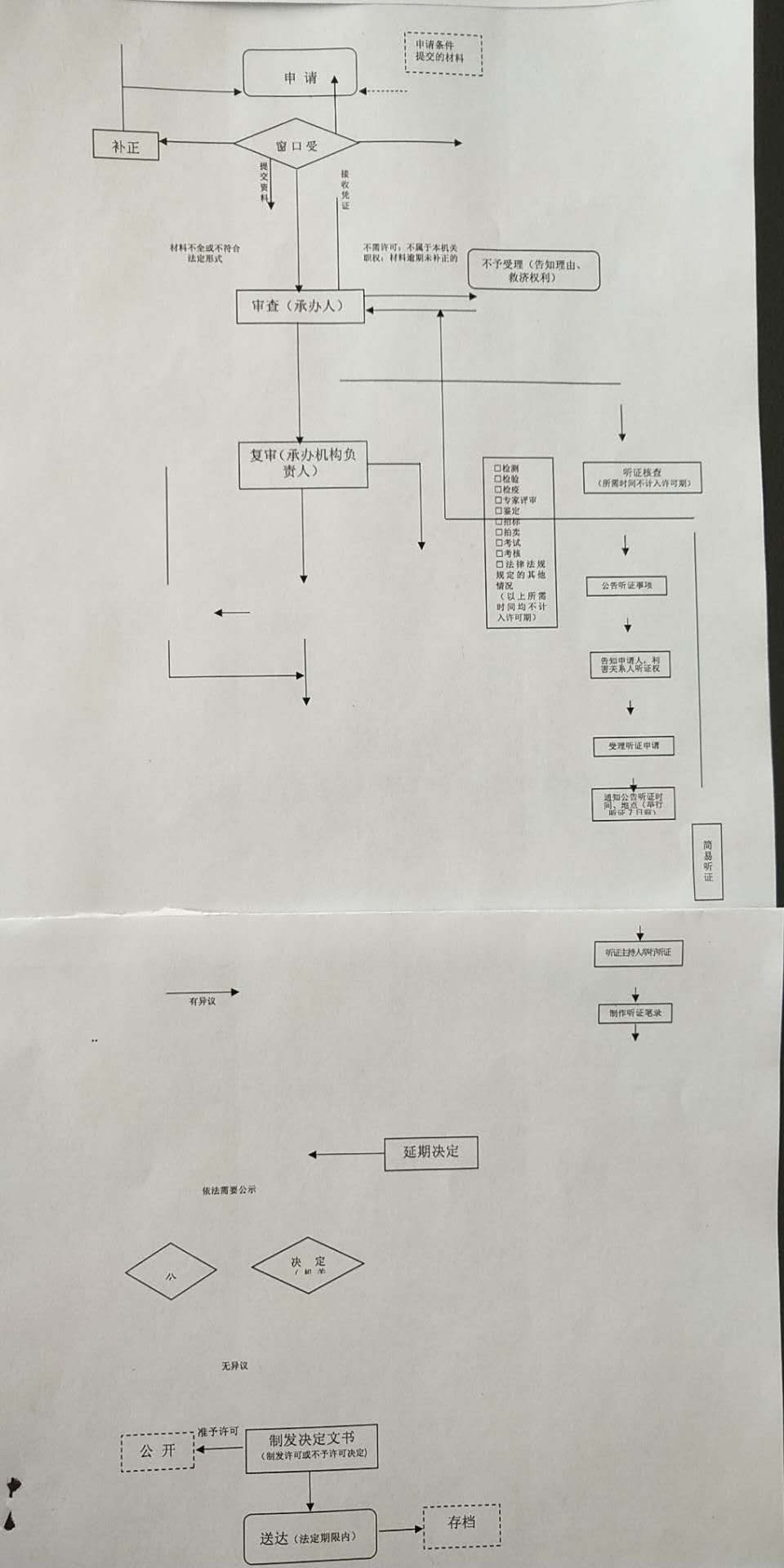 对传染病病人尸体或者疑似传染病病人的尸体进行解剖查验的批准承担预防接种工作的医疗卫生机构（接种单位）的确认对婚前医学检查、遗传病诊断和产前诊断结果有异议的医学技术鉴定再生育涉及病残儿医学鉴定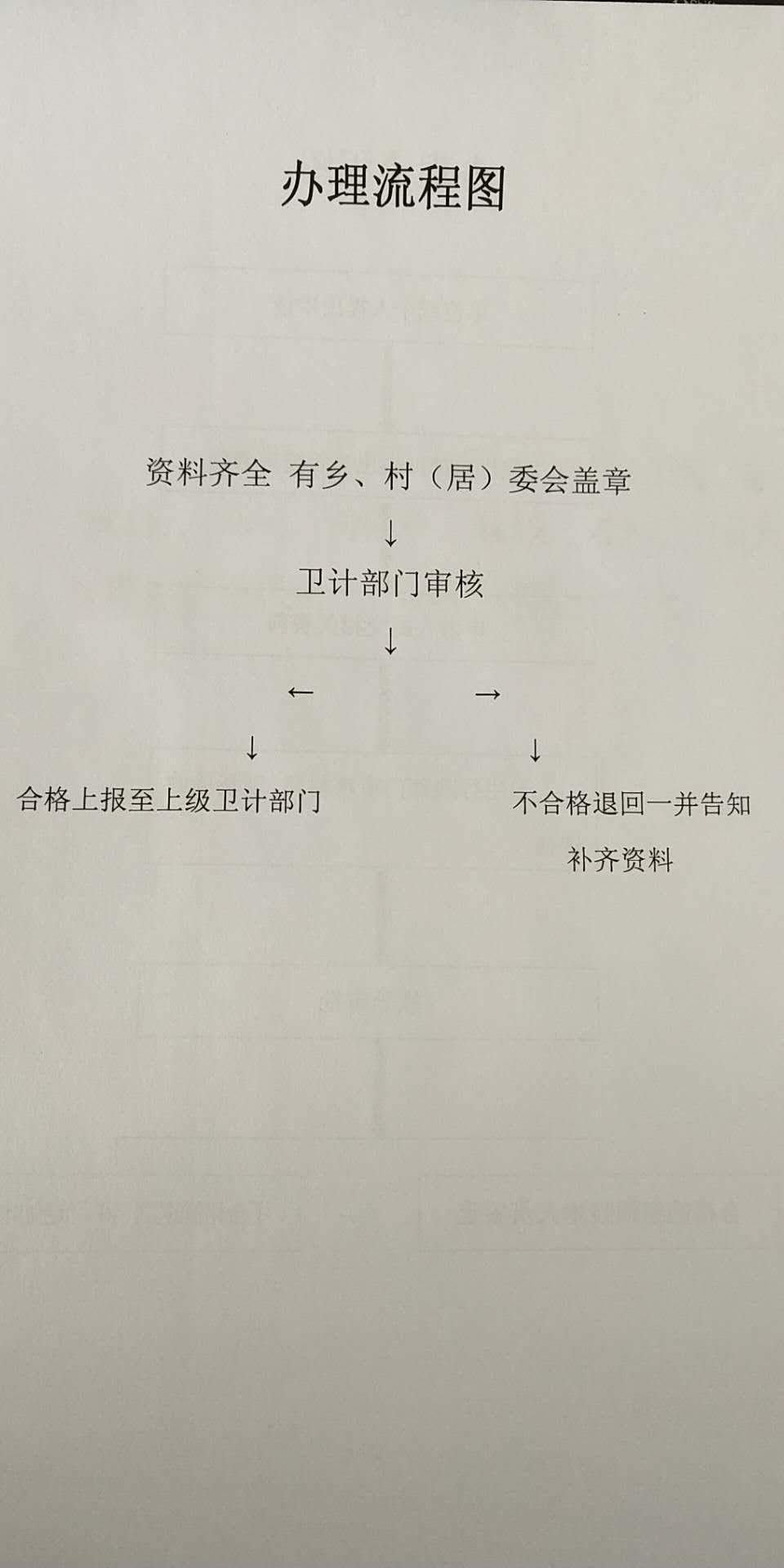 计划生育手术并发症鉴定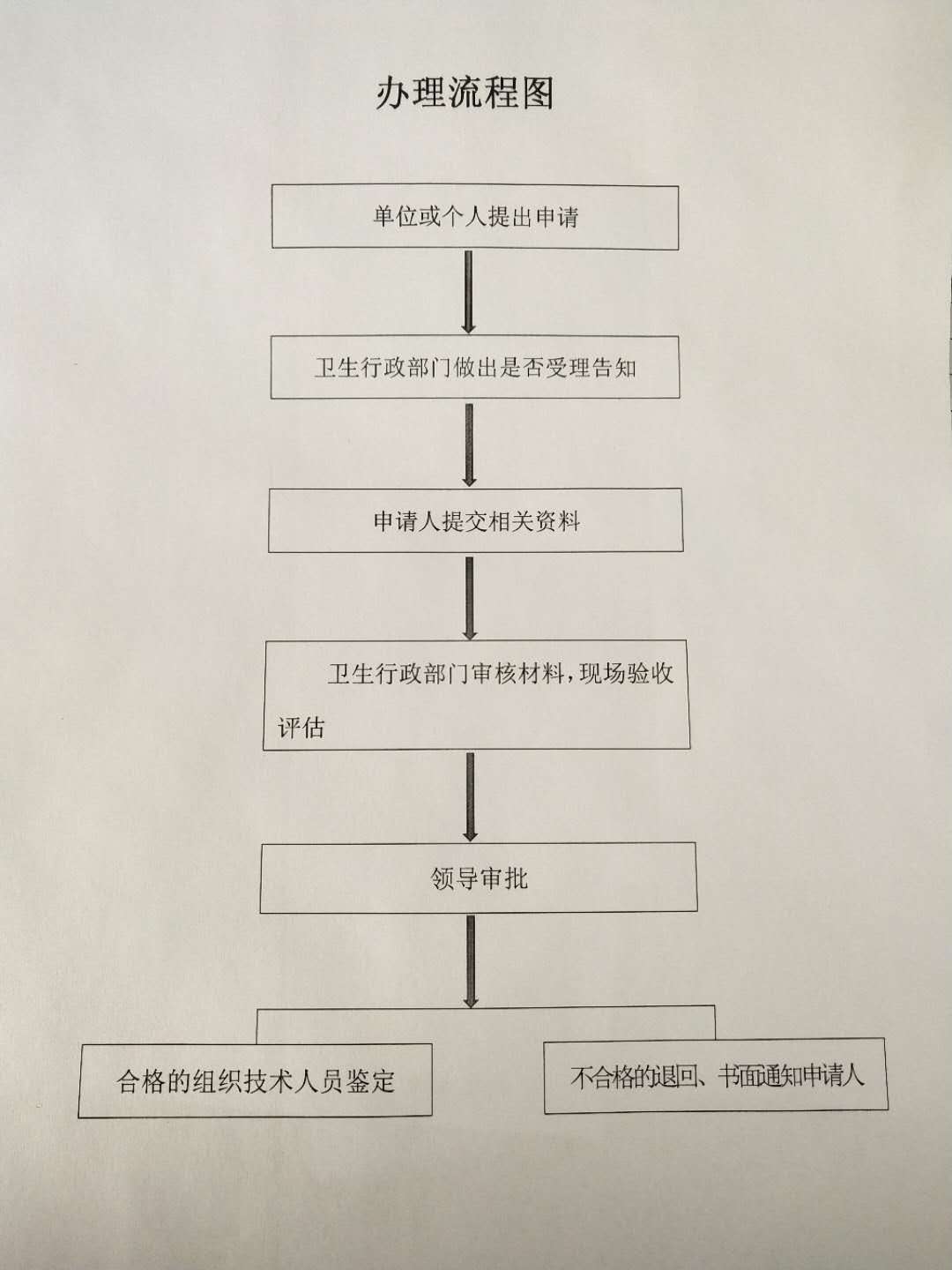 对医师（含助理）资格的认定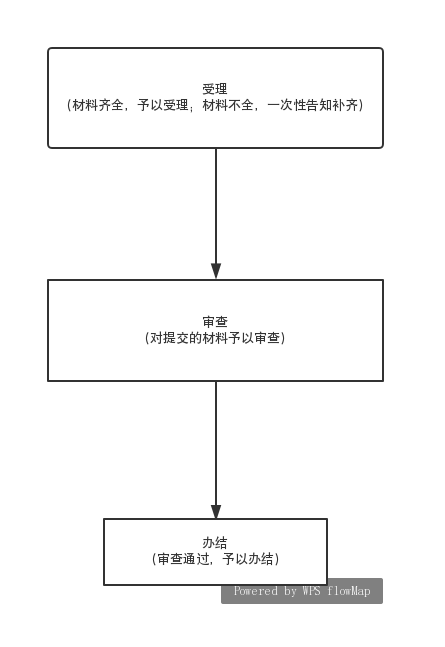 放射医疗工作人员证核发预防接种异常反应调查诊断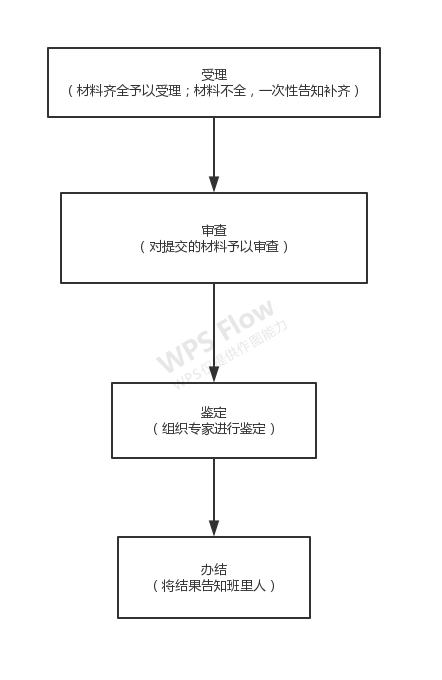 国家三级运动员认定等级运动员称号授予社会体育指导员技术等级称号认定体育经营专业人员资格证核发其他权利类（共11项）抗菌药物处方权或抗菌药物调剂资格的授予计划生育“一票否决”制审核单采血浆站设置执业许可的初审预防接种单位的指定村卫生室、诊所和社区卫生服务站使用抗菌药物开展静脉输注活动核准养老机构内部设置医疗机构的备案托幼机构卫生评价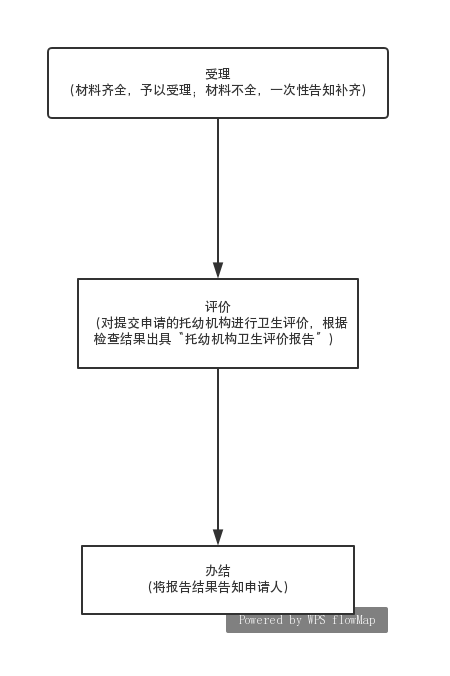 中医诊所备案体育类民办非企业单位申请登记审查全民健身设施拆迁或者改变用途批准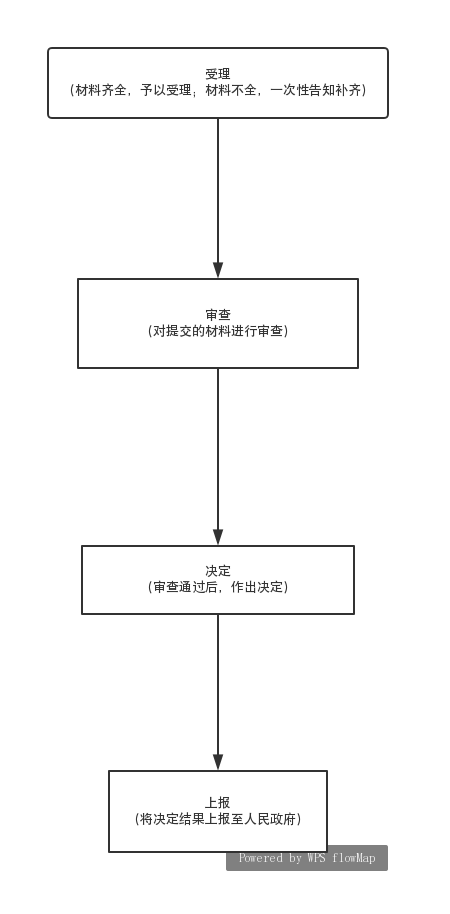 体育经营项目备案